[Insert CAB Logo] 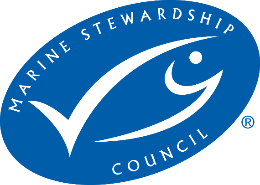 Marine Stewardship Council fisheries assessments[Fishery name]Surveillance Report/Expedited Audit Report(Delete as appropriate)Instructions to CABs and assessment teamsThis template details the information required from Conformity Assessment Bodies (CABs) when creating a surveillance report or expedited audit report. Where differences exist between a surveillance report and an expedited audit report, this is noted.If any discrepancies are noted between this template and the MSC Fisheries Standard, CABs and teams shall use the wording of the MSC Fisheries Standard.Please complete all unshaded fields in tables. For all notes and guidance indicated in italics, please delete and replace with your specific information where relevant e.g. the ‘Instructions to CABs and assessment teams’’ section.If an interpretation is used, CABs shall cite it in the relevant section of the report and include a hyperlink to the interpretation. Corporate branding:This template may be formatted to comply with the Conformity Assessment Body (CAB) corporate identity. The CAB shall ensure that content and structure follow the template.Examples of appropriate amendments are:A title page with the company logo;A company header and footer used throughout the report;Replacement of font styles;Inclusion of contact details for the assessment team members in relation to consultationDeletion of any sections that are not applicable;Deletion of introductory text or instructions; and,Addition of subheadings to improve clarity and readability.ContentsInsert a table of contents.GlossaryView the MSC-MSCI Vocabulary. Insert an optional glossary or list of acronyms used. Note that any terms defined here shall not contradict terms used in the MSC-MSCI Vocabulary.Executive summaryThe executive summary shall include:A description of the surveillance or expedited audit process.A summary of surveillance or expedited audit findings.A statement confirming the status of certification (e.g. certified, suspended, etc.).Reference(s): FCP v2.3 7.29.19-24Audit detailsSurveillance informationThe CAB shall include in the report the surveillance information table below which can be copied between the Surveillance Reporting Template and Surveillance Announcement Template.Table : Surveillance informationVersion details The report shall include a statement on the versions of the fisheries program documents used for this assessment.Table : Fisheries program documents versionsUpdate on the fishery The CAB shall outline in the surveillance report any changes to the fishery since the initial assessment or last surveillance report, including (but not limited to) changes to:Scope as per FCP v2.3 7.4Management systems.Relevant regulations.Personnel involved in science, management or industry.Scientific base of information, including stock assessments.Changes that affect traceability and the ability to segregate MSC from non-MSC productsThe CAB shall state if no changes to the fishery have been identified.For an expedited audit, the CAB shall only outline in the report changes to the fishery and/or new information that triggered the expedited audit and were reviewed as part of the expedited audit; this could include (but is not limited to) changes to the issues outlined above.Inseparable or practicably inseparable (IPI) stock statusThe CAB shall review and document the continuing performance against the requirements in FCP v2.3 7.5.11.Total Allowable Catch (TAC) and catch dataTo be deleted in an expedited audit report.The CAB shall include in the report a Total Allowable Catch (TAC) and catch data table using the table below. If possible, a separate table should be provided for each species or gear.Table : Allowable Catch (TAC) and catch dataChanges which impact traceability systemsTable : Changes affecting traceability and segregationTraceability within the fishery descriptionCopy from last full assessment and update as relevant.Table : Traceability within the fisheryTraceability within the fishery descriptionCopy from last full assessment and update as relevant.Table : Traceability risks and mitigation within the fisheryTraceability within the fishery descriptionCopy from last full assessment and update as relevant.Table : Traceability risks and mitigation within the fisherySurveillance/Expedited Audit Results (delete as appropriate)Summary overviewSummary of conditions updateThe CAB shall include in the report a table summarising all conditions including, any new conditions set during the surveillance audit. Details of the conditions shall be provided in Section 5.3. If no conditions are set, the CAB shall include a statement confirming this. For an expedited audit, the CAB shall only include in the report new conditions set during the expedited audit. If no new conditions are set, the CAB shall delete this section. Reference(s): FCP v2.3 7.16. Table : Summary of conditionsRecommendations (new) – OptionalIf the CAB or assessment team wishes to include any new recommendations to the client or notes for future assessments, these may be included in this section.Re-scoring Performance IndicatorsWhere the information base has changed the CAB shall re-score relevant Performance Indicators.The CAB shall include in the report scoring tables for any Performance Indicators that require re-scoring. The CAB shall use the scoring tables from the relevant version of the MSC Reporting Template. The CAB should identify changes made to the original rationales in some way (e.g. bold, italic, colour, highlighting).If any Performance Indicator scores have changed, the CAB shall recalculate Principle level scores and include them here for each UoA. Reference(s): FCP v2.3 7.15.6 and 7.29.15.1ConditionsProgress against conditionsTo be deleted in an expedited audit report.The CAB shall include in the report updates using the table below for each condition reviewed in this surveillance audit. All reporting on conditions shall use the same narrative or metric form as the original condition. Progress against milestones, any changes to conditions or closing out of conditions shall be documented.If CABs review progress on any recommendations, these may also be reported.The CAB shall clearly identify the conditions that are closed during the Surveillance Audit and provide a justification for their closure. The CAB shall include scoring tables for any Performance Indicators that require re-scoring. The CAB shall use the scoring tables from the relevant version of the Reporting Template. The CAB should identify changes made to the original rationales in some way (e.g. bold, italic, colour, highlighting).Reference(s): FCP v2.3 7.29.16Table : Condition X – CLOSED/OPEN (delete as applicable)New conditions – delete if not applicableThe report shall document all new conditions in separate tables and indicate that it is new in the title (e.g. Condition 4 NEW).Reference(s): FCP 2.3 7.29.16.1Table : Condition X – NEWClient Action PlanThe CAB shall include in the report any updates to the Client Action Plan from the fishery client to address conditions.Reference(s): FCP v2.3 7.29.15.1.b.iAppendicesEvaluation processes and techniquesSite visitsThe CAB shall include in the report:An itinerary of site visit activities with dates.A description of site visit activities, including any locations that were inspected.Reference(s): FCP v2.3 7.29Stakeholder participationThe CAB shall include in the report:Details of stakeholders that were interviewed or attended site visits.A description of stakeholder engagement strategy and opportunities available.Reference(s): FCP v2.3 7.29.Stakeholder inputThe CAB shall use the ‘MSC Template for Stakeholder Input into Surveillance Audits’ to include written submissions from stakeholders during the stakeholder input opportunity as set out in the FCP v2.3 4.2). The team shall respond to all written stakeholder input identifying where changes to scoring, rationales and conditions have been made in response. Information gathered as per FCP v2.3 7.29.15.b does not need to be captured within the MSC Template for Stakeholder Input into Surveillance Audits.The CAB shall also include in the report a summary of verbal submissions made by stakeholders during the audit and the responses from the team, as required by FCP v2.3 7.29.21.Reference(s): FCP v2.3 4.2 and 7.29Revised surveillance program – delete if not applicableIf the CAB proposes that the surveillance program be revised due to changes in information availability for the fishery, the CAB shall:Include a justification for any changes to the surveillance level.Indicate revisions to the timing or surveillance audits using the tables below.Include a completed fishery surveillance program, if necessary.Reference(s): FCP v2.3 7.29Table : Fishery surveillance programTable : Timing of surveillance auditTable : Surveillance level justificationHarmonised fishery assessments – delete if not applicableHarmonisation is required in cases where assessments overlap, or new assessments overlap with pre-existing fisheries.If relevant, in accordance with FCP v2.3 Annex PB1 requirements, the CAB shall describe in the report the processes, activities and specific outcomes of efforts to harmonise fishery assessments, including annual harmonisation activities (FCP v2.3 PB1.4). The report shall identify the fisheries and Performance Indicators subject to harmonisation.Reference(s): FCP v2.3 Annex PB1, Table PB1Table : Overlapping Units of Assessment (please highlight any new overlapping Units of Assessment)Table : Overlapping Units of AssessmentTable : Scoring differencesTable : Rationale for scoring differencesAssessment Team – biographies/summaries of CVs (optional)The CAB may include in an appendix to the report biographies and/or summaries of CVs of the assessment team.Supporting Information – delete if not applicableThe CAB may use this section to make available any key information that is unpublished or not available online. Key information includes any information required by stakeholders to be able to properly review the logic used by the assessment team within the report.References (Bibliography)The CAB shall list all references here, including hyperlinks to publicly-available documents.Template information and copyrightThe Marine Stewardship Council’s ‘MSC Surveillance Reporting Template v2.2’ and its content is copyright of “Marine Stewardship Council” - © “Marine Stewardship Council” 2022. All rights reserved.The CAB shall delete the table below:Table : Template version controlA controlled document list of MSC program documents is available on the MSC website (https://www.msc.org/for-business/certification-bodies/supporting-documents).Marine Stewardship CouncilMarine House1 Snow HillLondon EC1A 2DHUnited Kingdom Phone: + 44 (0) 20 7246 8900Fax: + 44 (0) 20 7246 8901Email: standards@msc.orgConformity Assessment Body (CAB)Assessment teamFishery clientAssessment typeFirst / Second / Third / Fourth Surveillance / Expedited AuditAuthor nameDate1Fishery nameFishery name2Unit(s) of Assessment (UoA)Unit(s) of Assessment (UoA)3Date certifiedDate of expiry4Audit type and numberAudit type and numberIndicate audit type, e.g. surveillance audit, expedited audit, surveillance audit with early application of Section SE, etc.If an annual surveillance audit, include which number, e.g. 1st Surveillance Audit, 2nd Surveillance Audit, etc.Indicate audit type, e.g. surveillance audit, expedited audit, surveillance audit with early application of Section SE, etc.If an annual surveillance audit, include which number, e.g. 1st Surveillance Audit, 2nd Surveillance Audit, etc.Indicate audit type, e.g. surveillance audit, expedited audit, surveillance audit with early application of Section SE, etc.If an annual surveillance audit, include which number, e.g. 1st Surveillance Audit, 2nd Surveillance Audit, etc.5Surveillance levelSurveillance levelIndicate surveillance level as per FCP v2.3 7.29.2 (e.g. surveillance level 4).If surveillance activity has changed from what was indicated in the surveillance program in the PCDR or a previous surveillance report, also note that this is the case.Indicate surveillance level as per FCP v2.3 7.29.2 (e.g. surveillance level 4).If surveillance activity has changed from what was indicated in the surveillance program in the PCDR or a previous surveillance report, also note that this is the case.Indicate surveillance level as per FCP v2.3 7.29.2 (e.g. surveillance level 4).If surveillance activity has changed from what was indicated in the surveillance program in the PCDR or a previous surveillance report, also note that this is the case.6Surveillance team leaderSurveillance team leaderProvide name of team leader and areas that they are responsible for. Explain how they meet the competency criteria (FCP v2.3 7.29.14.1-4). If relevant, indicate whether team leader was on-site or off-site.Provide name of team leader and areas that they are responsible for. Explain how they meet the competency criteria (FCP v2.3 7.29.14.1-4). If relevant, indicate whether team leader was on-site or off-site.Provide name of team leader and areas that they are responsible for. Explain how they meet the competency criteria (FCP v2.3 7.29.14.1-4). If relevant, indicate whether team leader was on-site or off-site.7Surveillance team membersSurveillance team membersIf more than one auditor, also list additional auditors and explain how they meet competency criteria (FCP v2.3 7.29.14.1-4). If relevant, indicate which auditors were on-site and which are off-site.If more than one auditor, also list additional auditors and explain how they meet competency criteria (FCP v2.3 7.29.14.1-4). If relevant, indicate which auditors were on-site and which are off-site.If more than one auditor, also list additional auditors and explain how they meet competency criteria (FCP v2.3 7.29.14.1-4). If relevant, indicate which auditors were on-site and which are off-site.8Audit time and locationAudit time and locationTime and dates of audit activities.Location where activities will be carried out, including if remote.Time and dates of audit activities.Location where activities will be carried out, including if remote.Time and dates of audit activities.Location where activities will be carried out, including if remote.9Assessment and review activitiesAssessment and review activitiesWhat was assessed/reviewed during the audit. (FCP v2.3 7.29.15-18)If a decision was made to proceed with the early application of Section SE for Principle 1 target stocks that are part of the UoA, the CAB shall specify so here.What was assessed/reviewed during the audit. (FCP v2.3 7.29.15-18)If a decision was made to proceed with the early application of Section SE for Principle 1 target stocks that are part of the UoA, the CAB shall specify so here.What was assessed/reviewed during the audit. (FCP v2.3 7.29.15-18)If a decision was made to proceed with the early application of Section SE for Principle 1 target stocks that are part of the UoA, the CAB shall specify so here.Document/Assessment TreeVersion number/TypeMSC Fisheries Certification ProcessVersion 2.3MSC Fisheries StandardVersion 2.01Assessment treeDefault / Enhanced Bivalve / Salmon / Introduced species / OtherMSC General Certification RequirementsVersion 2.5MSC Surveillance Reporting TemplateVersion 2.2TAC / Catch DataYearAmountTACYear (YYYY)Amount (n, unit)UoA share of TACYear (YYYY)Amount (n, unit)Total catch by UoC (most recent year)Year (YYYY)Amount (n, unit)Total catch by UoC (second most recent year)Year (YYYY)Amount (n, unit)Are there any developments or changes within the fishery that affect traceability and the ability to segregate MSC from non-MSC products?YES/NO (delete as applicable). Changes that affect traceability and the ability to segregate MSC from non-MSC product may be:To the systems or tools used for traceability, and/orChanges to the Unit of Certification/s. If yes, complete the following sections 4.4.1 - 4.4.3.If no, sections 4.4.1 - 4.4.3 can be removed.Reference(s): FCP 2.3 7.29.15.a.ivStatement on fishery’s ability to track and trace to each Unit of CertificationSystems allow the fishery client to track to trace any fish or fish products sold as MSC certified back to the individual UoC.Systems do not allow the fishery client to track and trace any fish or fish products sold as MSC certified back to the individual UoC.(delete as appropriate)Movement of fish and fish product between harvest and landing An illustration of movement of product between harvest and landing. Include when any of the following happen: Harvesting, At-Sea processing, Translocation, Transhipment, Offloading, Landing.  Provide this information through a flow diagram. An example is provided below:Fishing vessel    →    Transhipment    →     Offloader  →   LandingMovement of fish and fish products between landing and start of the CoC if relevant.An illustration of movement of product between landing and start of CoC. Include when any of the following is happening: Transport, Storage, Sorting/ Grading, Packing, Auction.Complete this section if CoC starts after landing. Note as n/a if CoC starts at or before landing.  Provide this information through a flow diagram. An example is provided below:Landing    →    Transport    →    Storage     →    Sale by client group companyDescription of any processing and sorting/ grading prior to change of ownershipFor the critical tracking events (i.e. where in the product flow this data needs to be transferred) of all fish and fish product handling and sale not covered by CoC describe: Process of segregating to each Unit of CertificationKey data elements (i.e. the data or documents to identify the UoC such as species, catch area, gear)Detail for all stages covered by the fishery certificate. Include images where this helps to show segregation.Where there are IPI stock(s) within the scope of certification, describe the verification of traceability systemsIPI by nature cannot be segregated from the P1 stocks and will be sold as certified. Confirm how the presence of IPI impacts segregating to UoC and managing key UoC data through critical tracking events.State N/A where this does not apply.Other relevant information on the systems to track and trace to each UoCFor example: Relevant monitoring, oversight or regulatory controls which assure the traceability to each individual UoC; references to regulation, observer coverage, that can support these systems.FactorDescription of the traceability risk factors and details of the risk mitigation and management Include in each description:Whether each factor occursWhen it occurs and how frequently (e.g. regularly, seasonally, rarely)How any potential traceability risks are mitigated and any risk managementIf covered by information provided elsewhere in the assessment report (such as Table 5 for segregation or in Section 5 MSC Fisheries Standard – Principle 3 – Effective management for regulatory frameworks), cross reference as needed.Will the fishery use gears that are not part of the UoC? If Yes, include in the description: If this may occur on the same trip, on the same vessels, or during the same season;How any risks are mitigated.Will vessels in the UoC also fish outside the UoC geographic area? If Yes, include in the description:If this may occur on the same trip;How any risks are mitigated.Do vessels from outside the UoC and/or client group ever fish on the same stock? Do the fishery client members ever handle certified and non-certified products during any of the activities covered by the fishery certificate? This refers to both at-sea activities and on-land activities and should reflect those listed in product movement in Table 5. It includes:TranslocationTranshipmentTransportStorageProcessingSorting/ gradingPackingLandingAuctionDoes transhipment occur within the fishery?If yes, include in the description:What is the type of transhipment in-port/ high seas/ otherWhat are the systems used to track and trace to UoCFor high seas transhipment include in the description how the systems to track and trace to the UoC:Are verified independently of the fishery clientCover all fishing and receiving vessels involved in transhipmentApply to all transhipment eventsIf any of these 3 criteria above are not met for high seas transhipment CoC certification is required for both the fishing and receiving vessels involved in this transhipment.Are trading agents to be covered within the fishery certificate?If yes, include in the description:How information on UoC is passed throughAre there any other risks of mixing or substitution between certified and non-certified fish? If No, refer to the section describing product movement and segregation which demonstrates this.Are there any other risks of mixing between different Units of Certification?If Yes, include in the description:link to any relevant variations relating to thisIf No, refer to the section describing product movement and segregation which demonstrates this.Determination on whether fish and fish products from the certified UoC(s) can go onto be sold as certified. Including: Whether the ability for fish and fish products to be sold as certified is conditional upon CoC certification.If traceability systems still need to be established prior to either CoC certification OR revised fishery determination.Delete as appropriate:It is determined that fish and fish products from the certified Units of Certification can go on to be sold as certified.It is determined that fish and fish products from the certified Units of Certification cannot go on to be sold as certified or bear the MSC label.The latter would be selected where systems need to be established within the fishery. Please select the latter and then specify if product eligibility is conditional to the fishery to pass Chain of Custody Certification. Note that a Chain of Custody audit can only be successfully completed once systems are in place.The point of change of ownership of product to any party not covered by the fishery certificate and detail of any trading between client group members prior to thisThe point from which subsequent Chain of Custody (CoC) is requiredThe latest this can happen is the point of change of ownership of fish or fish product to any party not covered by the fishery certificate (reference section above) but it may happen sooner in which case describe as per the product flow (in Table 5). Note the requirement for when CoC is required to start on High Seas Transhipment The entities, or categories of entities, at the point of landing and/or sale required to have separate CoC including any auctions, selling agents, offloaders or storage facilities and so not covered in the above Tables 5 and 6.A list of entities, or categories of entities, eligible to access the certificate and sell product as certified including:Confirm if all vessels within the geographic area and gear of the UoC are eligible to sell fish and fish products as certified.Any other limits to vessel types, ownership, client group membership.Include any trading agents used.Points of landing, auctions or other transfer which may be used for the sale of fish from the certified fishery into further chains of custody, either:The geographic region where all landing points are possible, orNamed landing points, auctions or other transfer sites if there are limits.Any specific eligibility criteria for product to be sold as certified, or where to find this information where relevant, including:Product form.Trip type (e.g. includes outside EEZ).Need for Chain of Custody.Need for trading through client group members.Where there is nothing additional to the UoC, state N/A.How fish or fish products can be identified or can be confirmed as certified at the point it enters certified CoC, including:How information on gear, species, stock, area, vessel (where relevant) client group member (where relevant) is provided.Any segregation to UoC required of first buyers (e.g. sort batches by species).Where relevant how any specific eligibility criteria can be confirmed by the first buyer (as per section above).How IPI is identified to first buyers at the point it enters certified CoC where relevantCondition numberConditionPIStatusPI original scorePI revised scoreAdd rows as neededAdd condition summaryChoose from: New / Closed / Ahead of target / On target / Behind target / Inadequate progress. If closed, indicate surveillance number when closed.PI score from most recent assessment.PI score after this surveillance, or ‘Not revised’.Performance IndicatorScoreState score for Performance Indicator.JustificationCross reference to page number containing scoring template table or copy justification text here. ConditionState condition.Condition startState when the condition was set.The CAB shall report the ‘condition start’ as both the assessment/audit process during which the condition was set (e.g., initial assessment, 3rd surveillance audit, scope extension etc.), and the date (YYYY) the condition was set. The CAB should consider the date a condition is set as the date the final assessment/audit report was published – this depends on assessment/audit process during which the condition was set. If the condition was set during a full assessment the start date of the condition is the date the Public Certification Report was published. If the condition was set during a surveillance audit the start date of the condition is the date the Surveillance Report was published, etc. For example, Initial assessment, 2021. The CAB may report the date the condition was set as MM/YYYY.Condition deadlineState deadline for the condition.The CAB shall report the “condition deadline” as both the audit process by which the condition will be closed, and the date (YYYY). For example, 4th Surveillance Audit, 2022. The CAB may report the condition deadline as MM/YYYY.MilestonesState milestones and resulting scores where applicable.Progress on Condition (Year X)The progress made by the fishery client to address conditions shall be detailed, along with any observations from the assessment team. The CAB may include progress summaries from previous surveillance audits. Progress on Condition for each year shall be reported in a separate row in this table. Insert new rows as required.Progress statusFor closed conditions: Identify that this condition is closed and refer to the scoring tables (which follow this table) for justification.For open conditions: Identify whether this condition is ‘on target’, ‘ahead of target’, ‘behind target’, or progress is inadequate and provide justification as per FCP v2.3 7.29.16.1 and 7.29.16.2. Any conditions that have not been closed out within the previously agreed timescales shall be detailed together with the reasons.Remedial actionThe CAB shall report the details of remedial action, including revised milestones. Additional informationThe CAB may provide any additional information for this condition here.Performance IndicatorScoreState score for Performance Indicator.JustificationCross reference to page number containing scoring template table or copy justification text here. ConditionState condition.Condition startState when the condition was set.The CAB shall report the ‘condition start’ as both the assessment/audit process during which the condition was set (e.g., initial assessment, 3rd surveillance audit, scope extension etc.), and the date (YYYY) the condition was set. The CAB should consider the date a condition is set as the date the final assessment/audit report was published – this depends on assessment/audit process during which the condition was set. If the condition was set during a full assessment the start date of the condition is the date the Public Certification Report was published. If the condition was set during a surveillance audit the start date of the condition is the date the Surveillance Report was published, etc. For example, Initial assessment, 2021. The CAB may report the date the condition was set as MM/YYYY.Condition deadlineState deadline for the condition.The CAB shall report the “condition deadline” as both the audit process by which the condition will be closed, and the date (YYYY). For example, 4th Surveillance Audit, 2022. The CAB may report the condition deadline as MM/YYYY.Exceptional circumstances              Do exceptional circumstances apply and condition deadline is longer than the period of certification (FCP v2.3 7.16.6)?YES/NO (delete as applicable). If YES, provide a justification.MilestonesState milestones.Verification with other entitiesInclude details of any verification required to meet requirements in FCP v2.3 7.19.8.Carry over condition Is the condition being carried over from a previous certificate?YES/NO (delete as applicable). If YES, include details required to meet requirements FCP v2.3 7.31.5.2.Related condition     Does the condition relate to a previous condition that was closed during a previous certification period, where a new condition on the same Performance Indicator or Scoring Issue is set?YES/NO (delete as applicable). If YES, provide a justification FCP v2.3 7.31.6 & G7.31.6.Surveillance levelYear 1Year 2Year 3Year 4e.g. Level 5e.g. On-site surveillance audite.g. On-site surveillance audite.g. On-site surveillance audite.g. On-site surveillance audit & re-certification site visitYearAnniversary date of certificateProposed date of surveillance auditJustificatione.g. 1e.g. May 2018e.g. July 2018e.g. Scientific advice to be released in June 2018, proposal to postpone audit to include findings of scientific adviceYearSurveillance activityNumber of auditorsJustificatione.g. 3e.g. On-site audite.g. 1 auditor on-site with remote support from 1 auditore.g. From client action plan it can be deduced that information needed to verify progress towards conditions 1.2.1, 2.2.3 and 3.2.3 can be provided remotely in year 3. Considering that milestones indicate that most conditions will be closed out in year 3, the CAB proposes to have an on-site audit with 1 auditor on-site with remote support – this is to ensure that all information is collected and because the information can be provided remotely.Fishery nameUnit of AssessmentCertification status Certification datePerformance Indicators to harmoniseSupporting informationSupporting informationDescribe any background or supporting information relevant to the harmonisation activities, processes and outcomes. Please highlight any changes since the last full/reassessment or surveillance.Describe any background or supporting information relevant to the harmonisation activities, processes and outcomes. Please highlight any changes since the last full/reassessment or surveillance.Has there been an Annual Harmonisation meeting of which the results will be adopted?Yes / NoDate of annual harmonisation meetingDD / MM / YYIf applicable, describe the meeting outcome If applicable, describe the meeting outcome e.g. Agreement found among teams or lowest score adopted.e.g. Agreement found among teams or lowest score adopted.Performance Indicators (PIs)Fishery name & UoA nameFishery name & UoA nameFishery name & UoA nameFishery name & UoA namePI ScoreScoreScoreScorePIScoreScoreScoreScorePIScoreScoreScoreScoreIf exceptional circumstances apply, outline the situation and whether there is agreement between or among teams on this determination (FCP v2.3 PB1.3.2.1).If applicable, explain and justify any difference in scoring and rationale for the relevant Performance Indicators (FCP v2.3 Annex PB1.3.2.2).VersionDate of publicationDescription of amendment1.008 October 2014Date of issue2.017 December 2018Release alongside Fisheries Certification Process v2.12.0128 March 2019Minor document change for usability2.125 March 2020Minor document change for usability2.226 October 2022Release alongside Fisheries Certification Process v2.3